Разработка и презентация различных форм внеурочных занятий.Цель и общие задачи воспитания и социализации учащихся начальной школыНациональный воспитательный идеал - высоконравственный, творческий, компетентный гражданин России, принимающий судьбу Отечества как свою личную, осознающий ответственность за настоящее и будущее своей страны, укорененный в духовных и культурных традициях российского народа. Внеурочная деятельность школьниковчасть коллективной жизнедеятельности ученического класса, осуществляемая за пределами классно-урочной организацииво внеурочное время, имеет добровольный характер, гибкий подход к формированию состава участников может организовываться как по инициативе воспитанников, так и взрослыми (педагогами, родителями, общественностью)Требования стандарта к организации внеурочной деятельности школьников:1. Школа вправе сама определять, под какие виды внеурочной деятельности использовать эти часы.2. Часы, отводимые на внеурочную деятельность, используются по желанию учащихся.3. Аудиторных занятий не должно быть более 50%.4. Все виды внеурочной деятельности должны быть строго ориентированы на воспитательные результаты.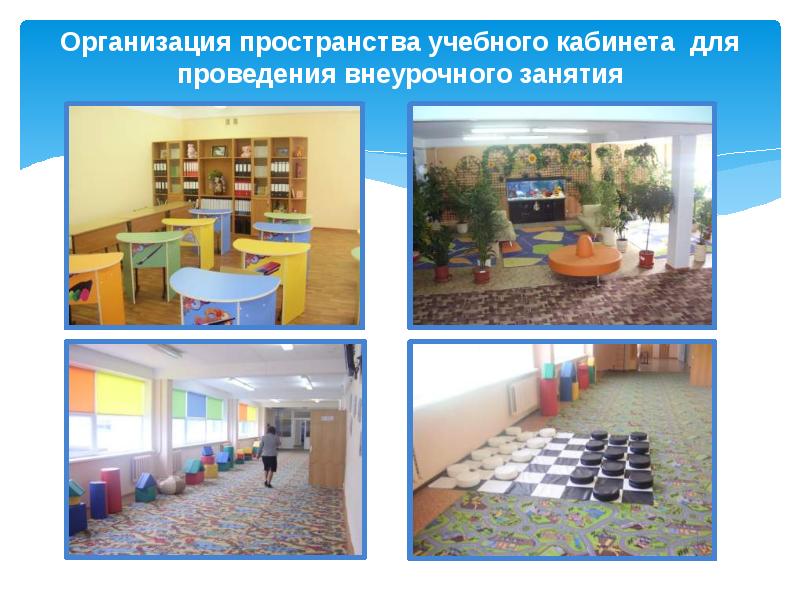 Слайды и текст этой презентацияСлайд 1
Описание слайда:Внеурочная деятельностьСлайд 2
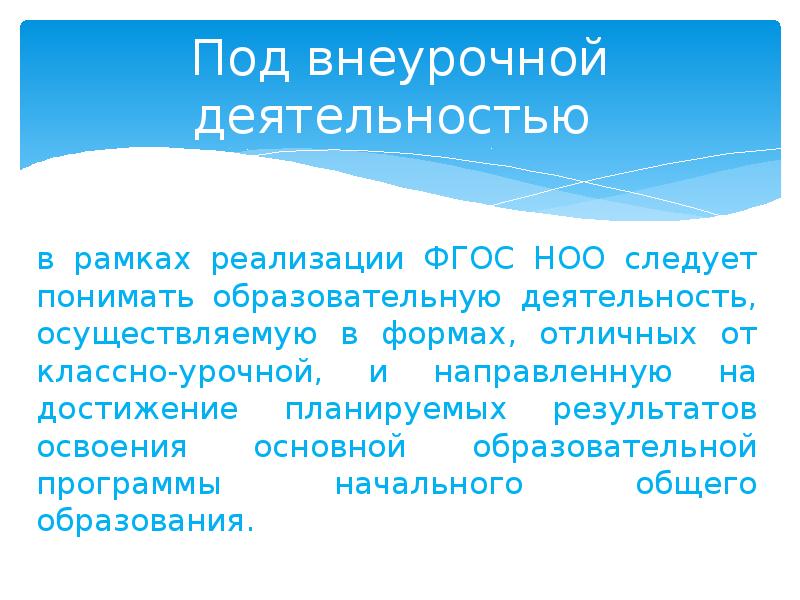 Описание слайда:Под внеурочной деятельностью в рамках реализации ФГОС НОО следует понимать образовательную деятельность, осуществляемую в формах, отличных от классно-урочной, и направленную на достижение планируемых результатов освоения основной образовательной программы начального общего образования.Слайд 3
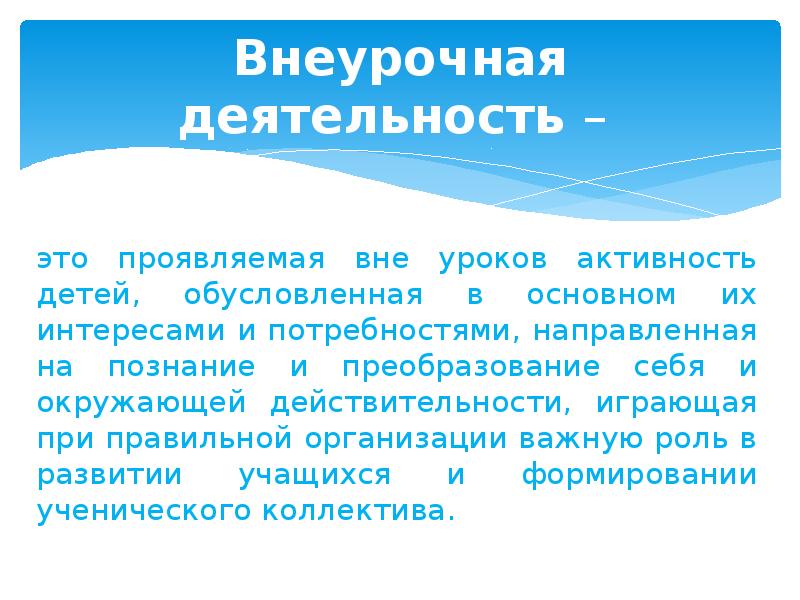 Описание слайда:Внеурочная деятельность – это проявляемая вне уроков активность детей, обусловленная в основном их интересами и потребностями, направленная на познание и преобразование себя и окружающей действительности, играющая при правильной организации важную роль в развитии учащихся и формировании ученического коллектива.Слайд 4
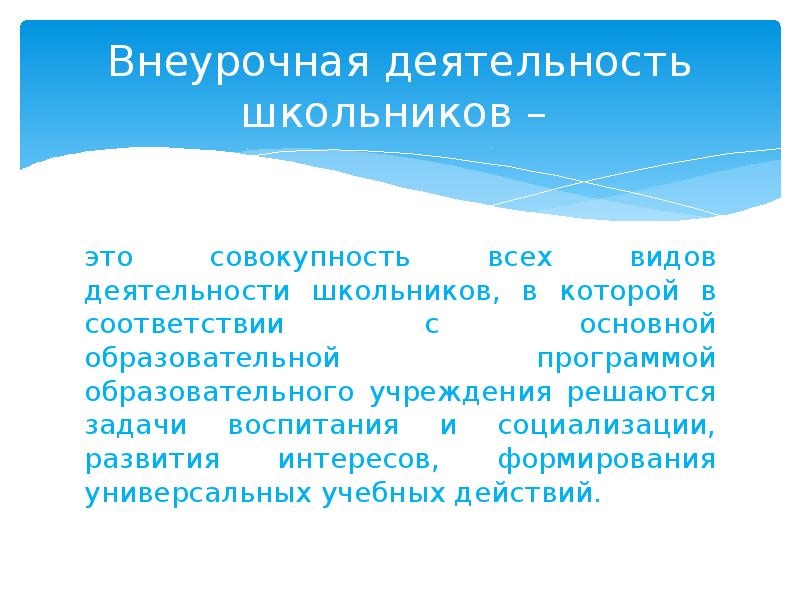 Описание слайда:Внеурочная деятельность школьников – это совокупность всех видов деятельности школьников, в которой в соответствии с основной образовательной программой образовательного учреждения решаются задачи воспитания и социализации, развития интересов, формирования универсальных учебных действий.Слайд 5
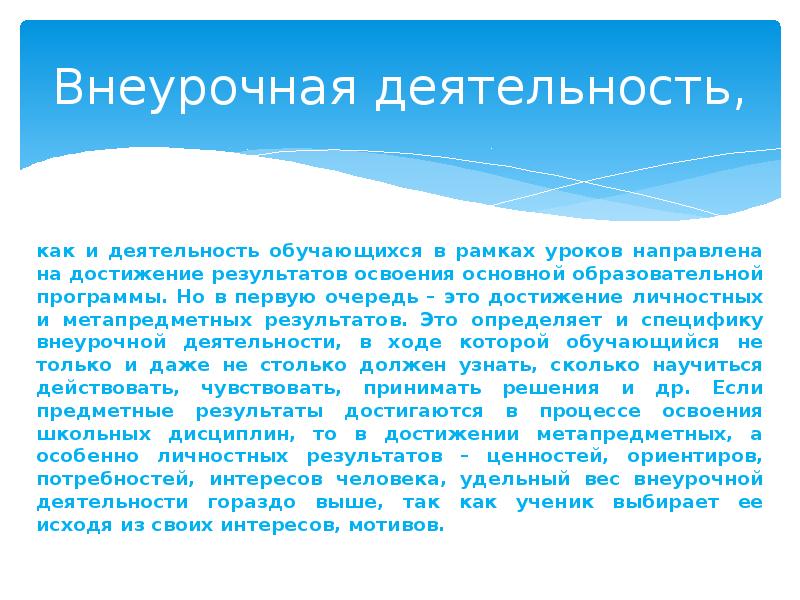 Описание слайда:Внеурочная деятельность, как и деятельность обучающихся в рамках уроков направлена на достижение результатов освоения основной образовательной программы. Но в первую очередь – это достижение личностных и метапредметных результатов. Это определяет и специфику внеурочной деятельности, в ходе которой обучающийся не только и даже не столько должен узнать, сколько научиться действовать, чувствовать, принимать решения и др. Если предметные результаты достигаются в процессе освоения школьных дисциплин, то в достижении метапредметных, а особенно личностных результатов – ценностей, ориентиров, потребностей, интересов человека, удельный вес внеурочной деятельности гораздо выше, так как ученик выбирает ее исходя из своих интересов, мотивов.Слайд 6
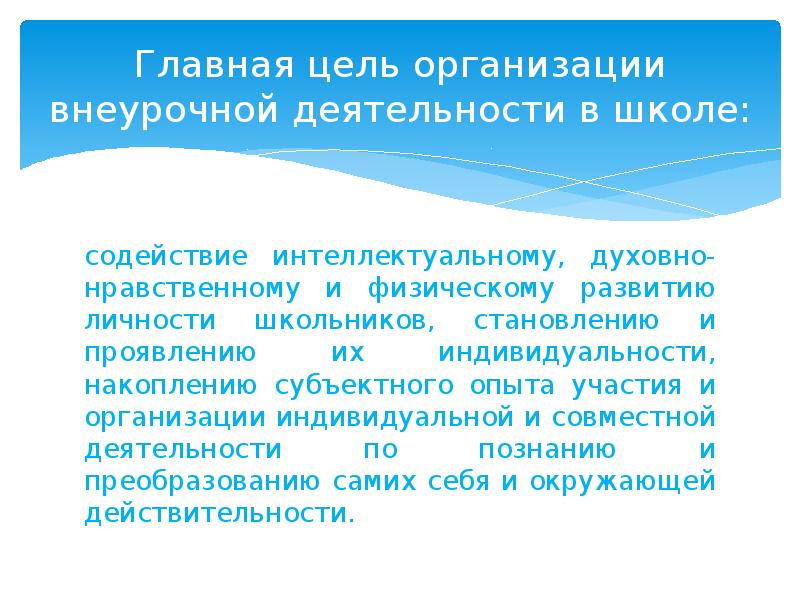 Описание слайда:Главная цель организации внеурочной деятельности в школе: содействие интеллектуальному, духовно-нравственному и физическому развитию личности школьников, становлению и проявлению их индивидуальности, накоплению субъектного опыта участия и организации индивидуальной и совместной деятельности по познанию и преобразованию самих себя и окружающей действительности.